Income & Expense Worksheet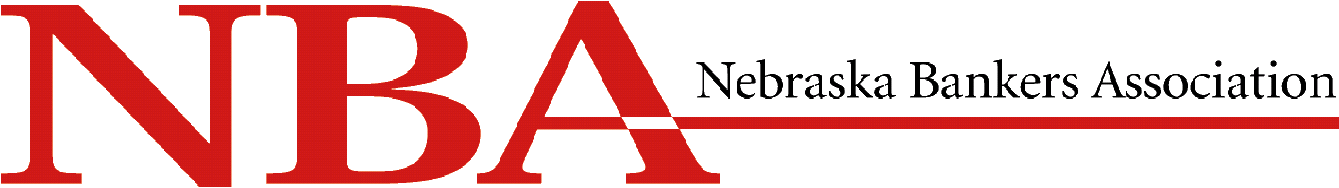 AmountAdjustedIncome:Monthly take-home payOther IncomeTotal IncomeFixed Expenses:Expenses that don’t change each month:Housing (rent/mortgage, insurance, and taxes)Car loanRenter’s insuranceCar InsuranceSavingsDebt PaymentsOtherTotal Fixed ExpensesVariable Expenses:Expenses that can change every month:Food at homeFood away from homeElectric/ Heating Oil/ Natural GasCell PhoneClothingGasolineEntertainmentOtherOtherTotal Variable ExpensesPeriodic Expenses:Expenses that only happen once and a while:Car maintenance and repairsOtherOtherTotal Periodic ExpensesTotal IncomeMinus Total ExpensesOver/Under